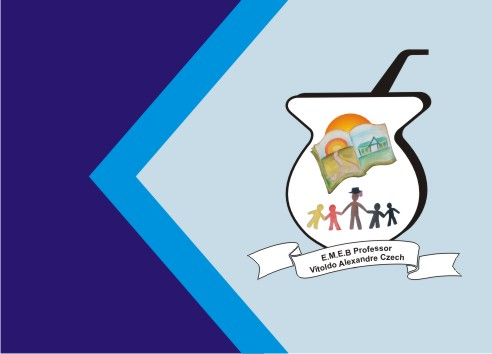    ATIVIDADE DE ARTESTEMA-RELEITURACUNTEÚDO-LEITURA FORMAL, INTERPRETATIVA, RELEITURA, VIDA E OBRAS PAUL KLEE.OBSERVE A OBRA DE PAUL KLEE. REPARE QUE ELA É FEITA DE NÚMEROS E LETRAS.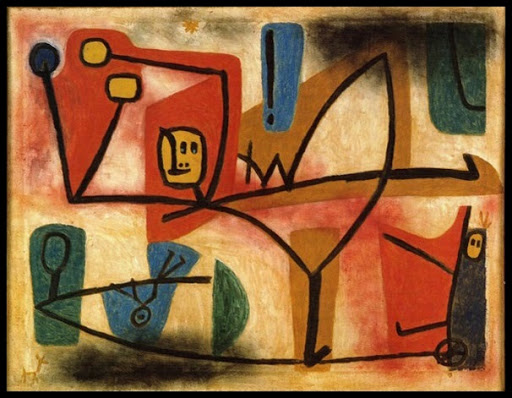 ATIVIDADE A SER REALIZADA É A SEGUINTE, USE SUA IMAGINAÇÃO. EM UMA FOLHA SULFITE ESCREVA VÁRIAS LETRAS DO ALFABETO, SE DESEJAR PODE ATÉ SER SEU NOME E SEU MÊS, DIA E ANO DE NASCIMENTO. SÓ NÃO PODEM FICAR JUNTAS AS LETRAS, TEM QUE DESENHAR ELAS POR TODA FOLHA. EM SEGUIDA PINTEM BEM COLORIDOS E TRACEM AS LETRAS E NÚMEROS COM O LÁPIS DE COR PRETA.                                                                                                                                                                                        BOM TRBALHO. 